Wednesday 27th JanuaryRERead through these slides and complete any questions/ tasks set. 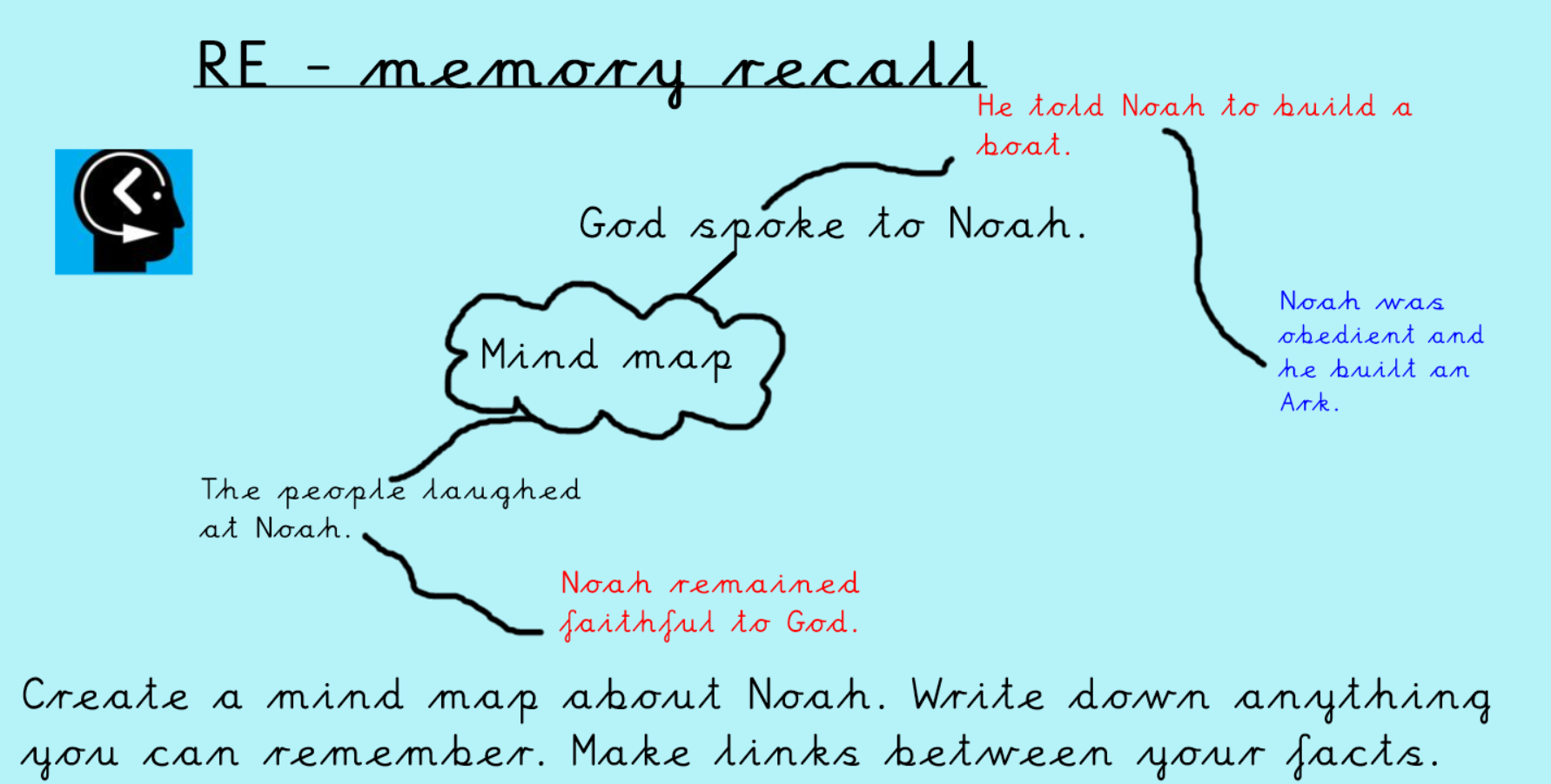 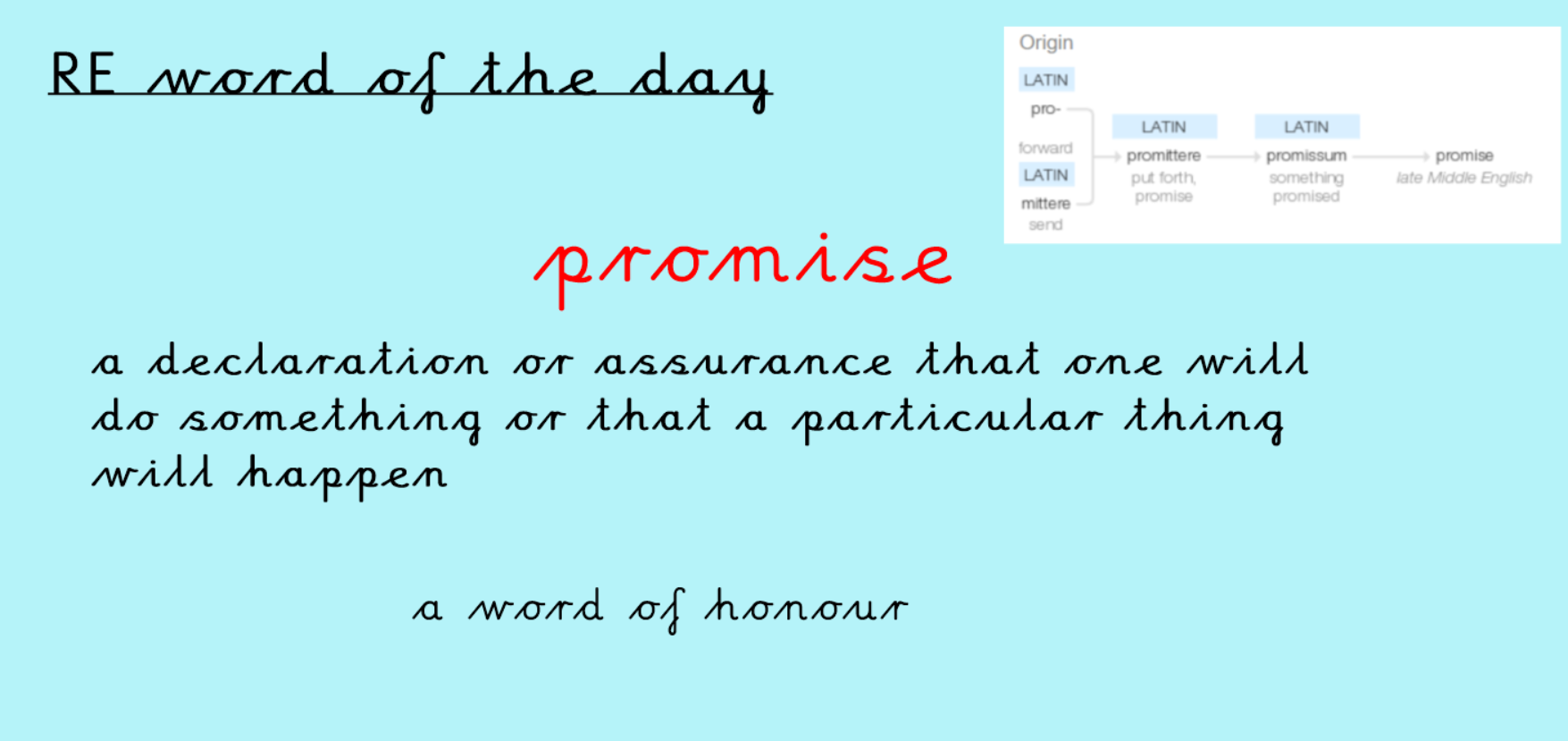 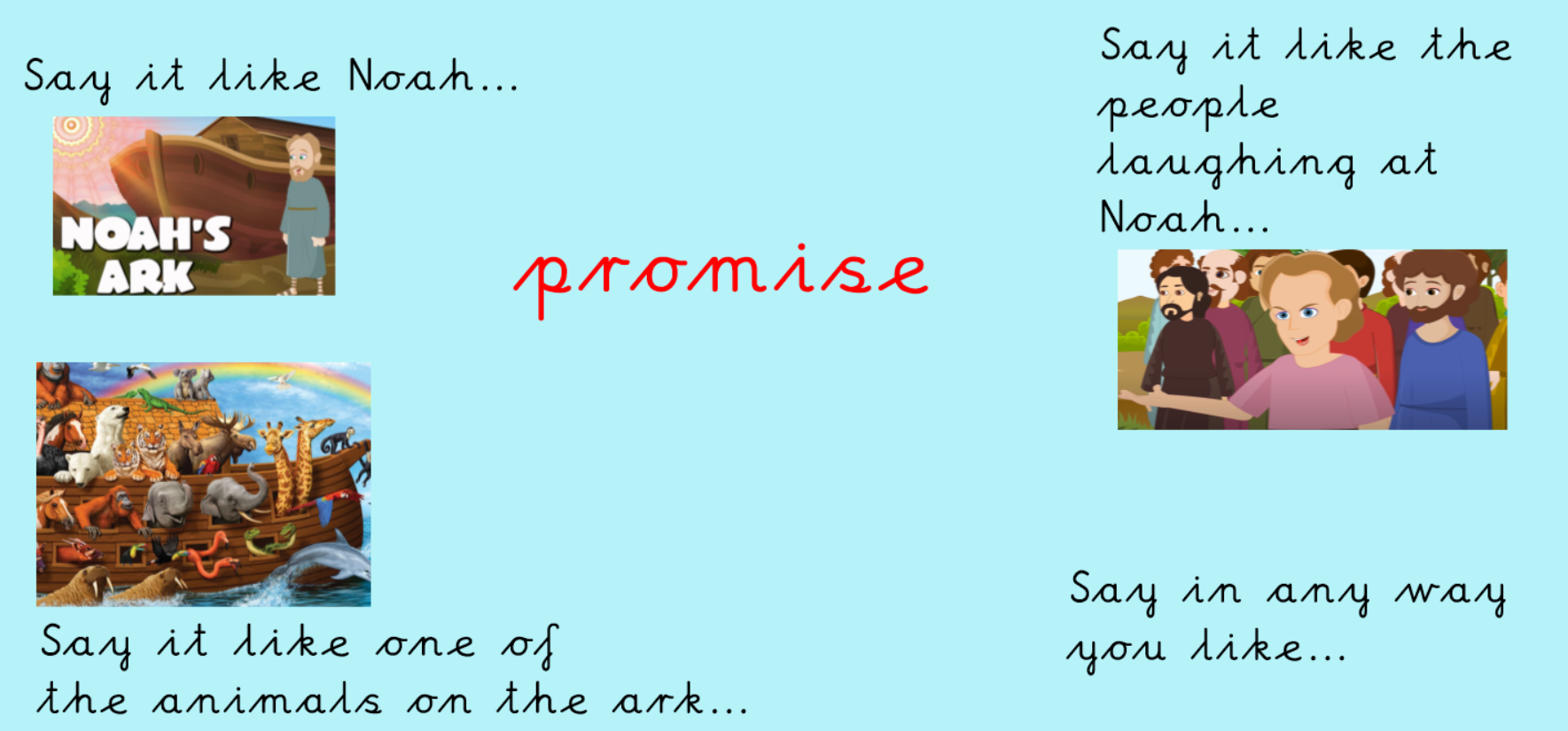 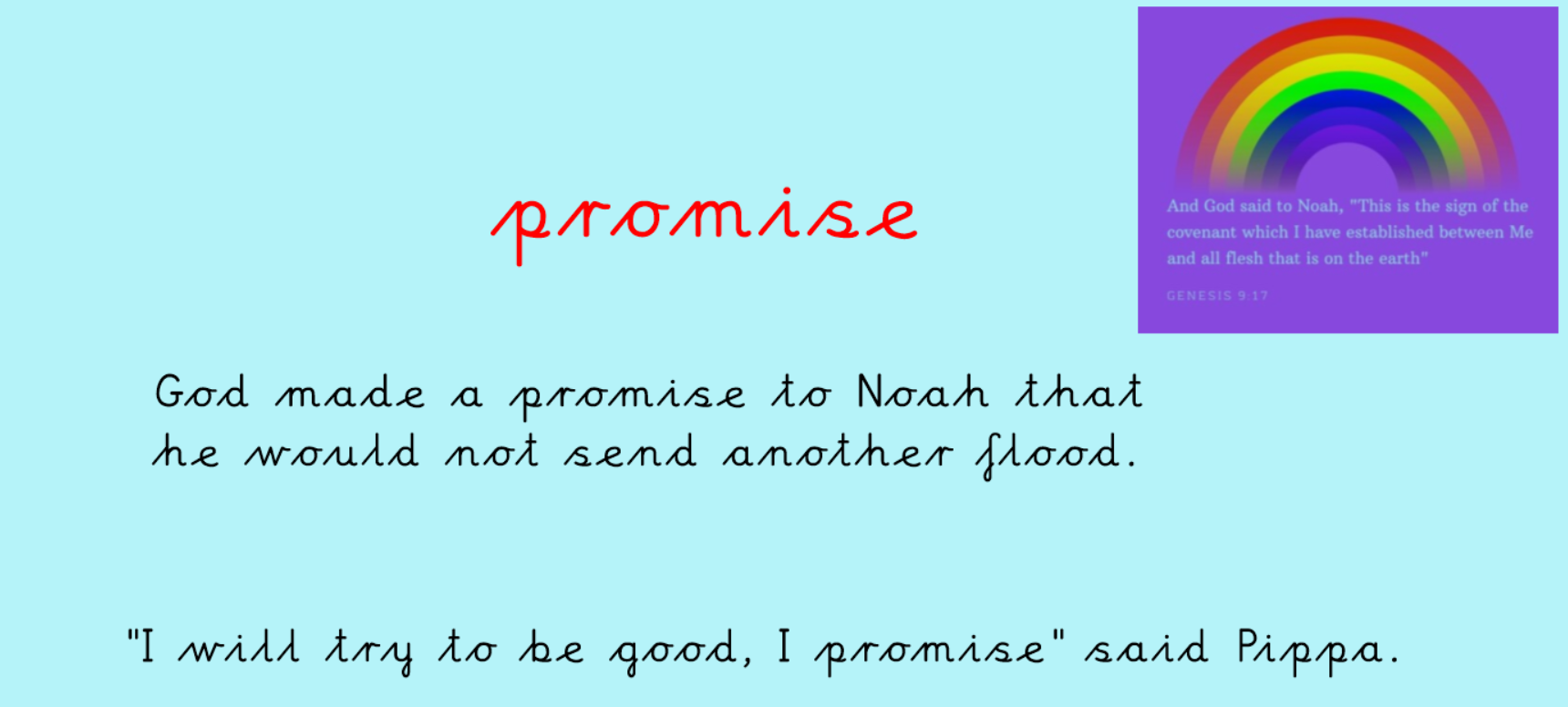 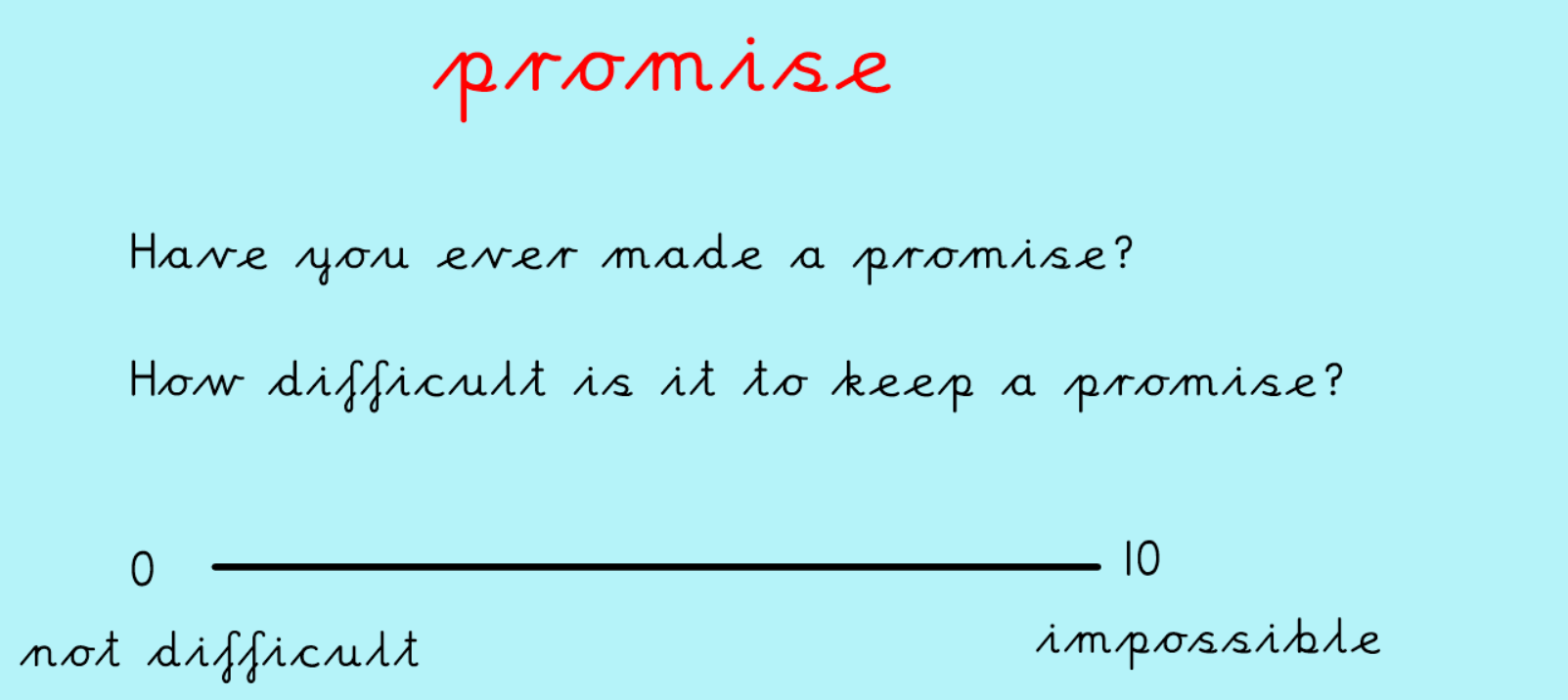 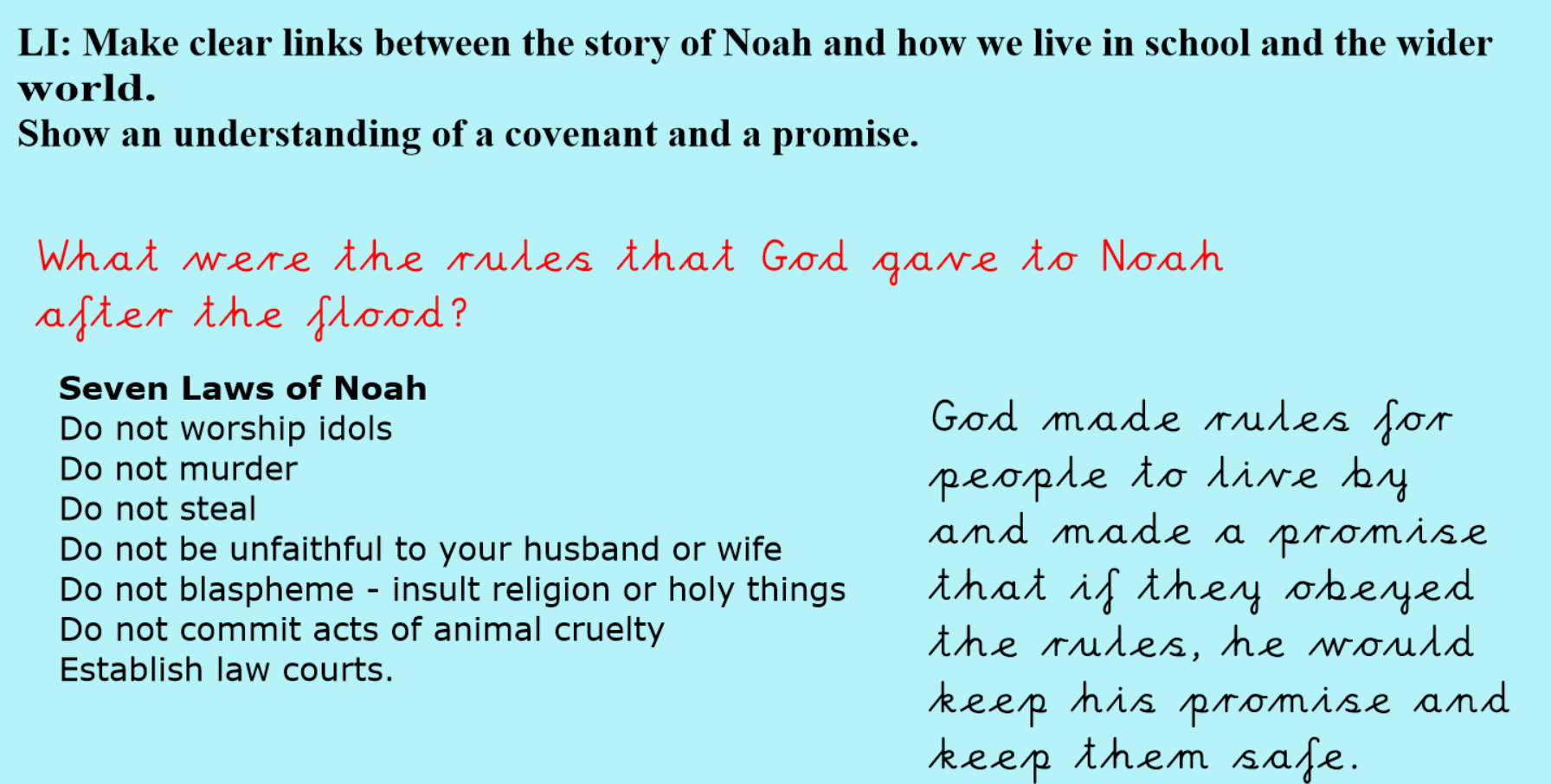 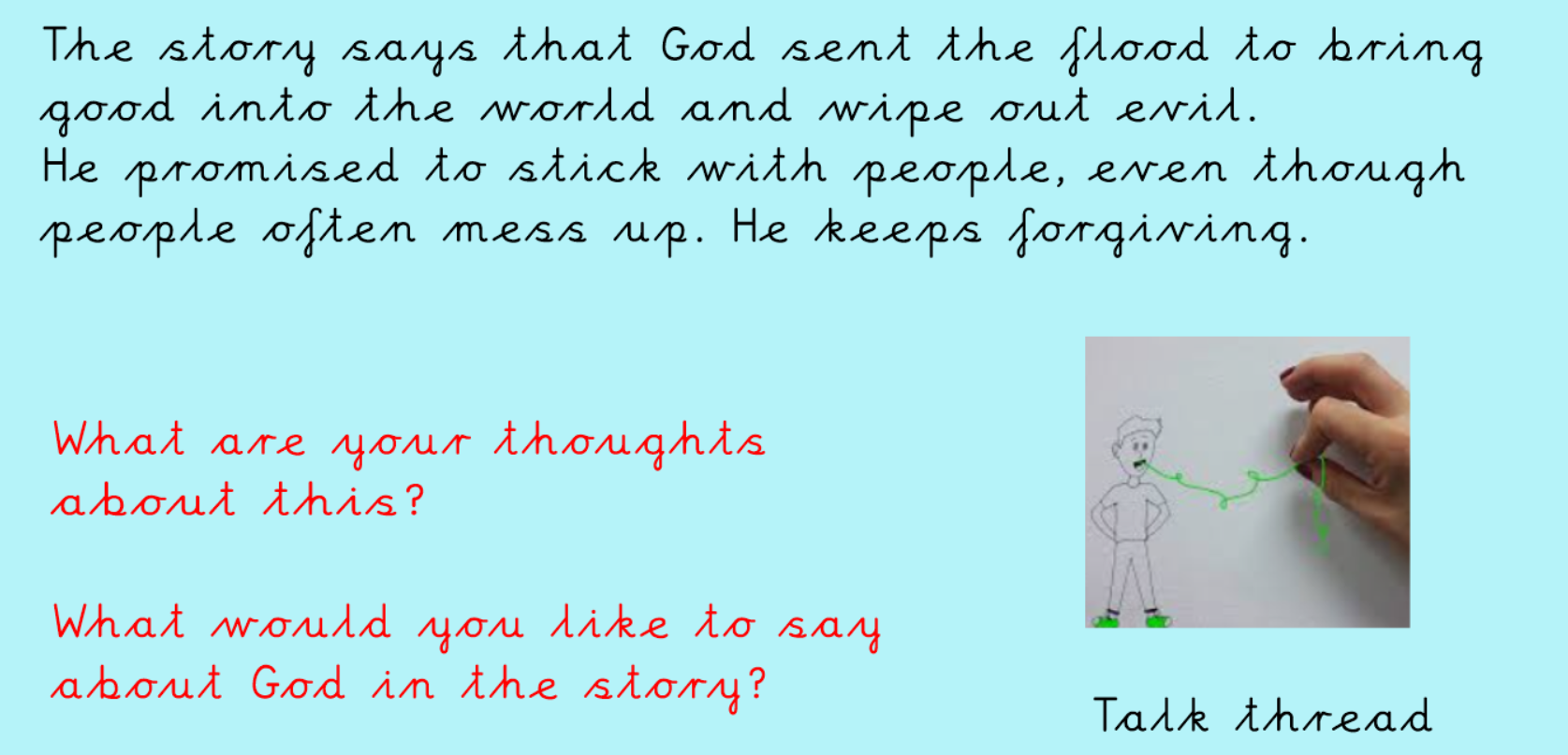 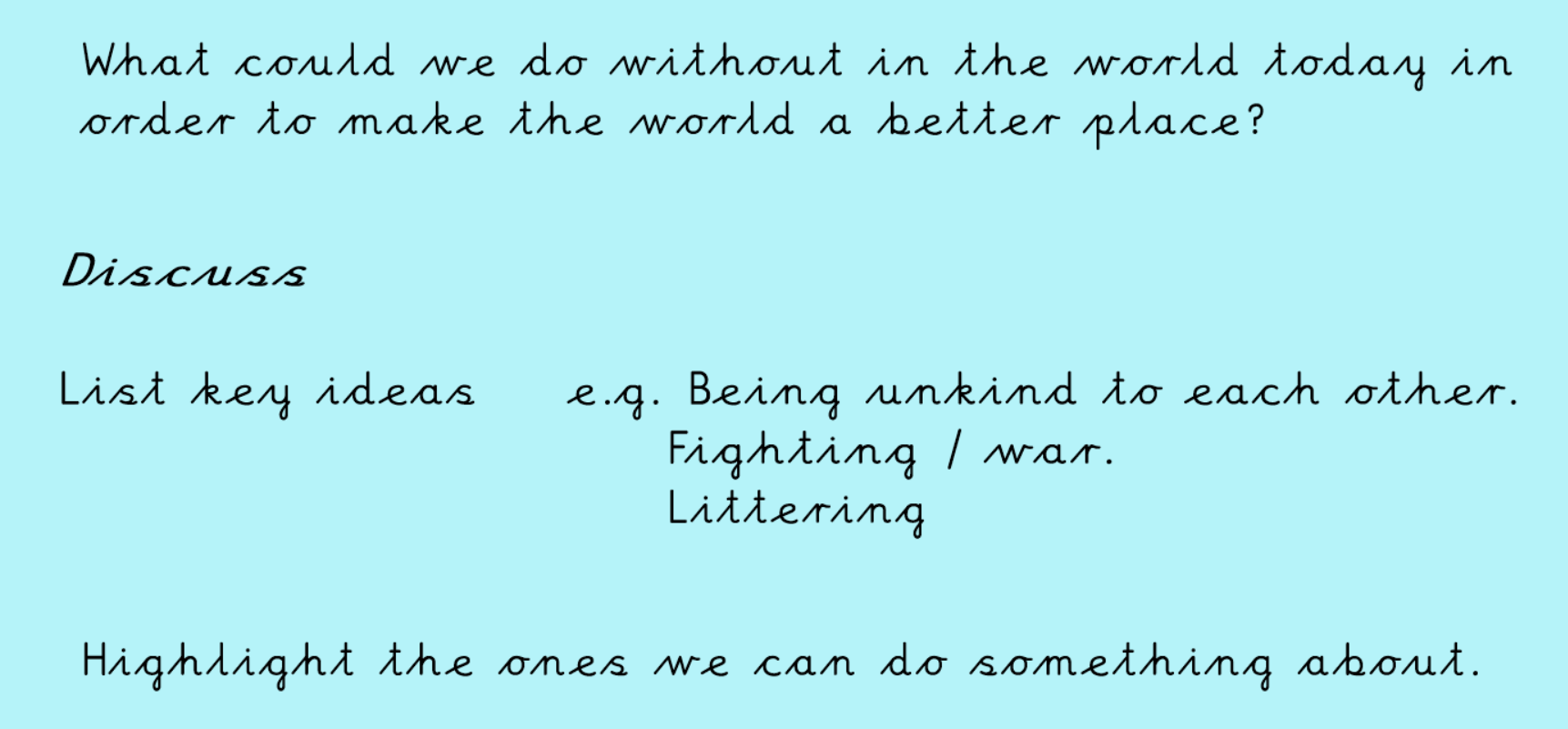 